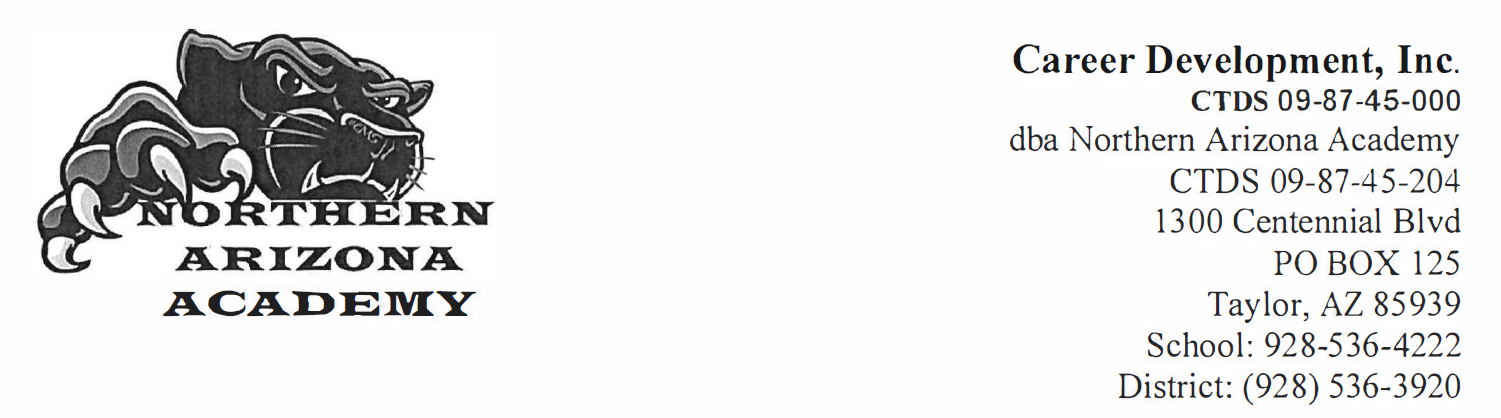 Internship PacketTo receive credit for the Student Internship Program, the student must submit the following:Completed Student Intern ContractPermission Form with parent/guardian signature. Student may self-sign if they are 18 years old or older. Supervisor evaluations Weekly student intern reflectionsTimecards or verification table documenting 120 hours of onsite trainingA resume that includes Student Intern experienceFinal Evaluation from SupervisorFinal Self Evaluation from the Student InternFinal Reflective EssayFinal Trimester Grades or Edgenuity Grades coinciding with the internshipAttendance records coinciding with the internshipBehavioral records coinciding with the internshipGrading ScaleSubmission of Contract and Permission Slip 	10% of gradeStudent Intern Reflections and Resume		40% of gradeFinal Reflective Essay				25% of gradeFinal Supervisor Evaluation			25% of GradeFinal Grade: ____________________________________________________________		____________________Student Signature						Date__________________________________________		____________________Campus Manager Signature					Date__________________________________________		____________________Executive Director Signature					DateNorthern Arizona Academy Internship Program: Permission FormThis permission slip needs to be signed and turned in to the Campus Manager before the student begins their internship experience. _________________________ has my permission to do an internship at __________________________. I understand and agree to the following: Students and their families are responsible for transportation to and from the internship site. The NAA Coordinator may visit the internship site to observe the student and to confer with the internship supervisor about the student's progress. NAA communicate to the Supervisor the student’s academic and behavioral standing.The internship supervisor, showing just cause, has the right to terminate the internship agreement at any time.The Supervisor for the Internship may not be a 1st or 2nd degree relative (parent, sibling, grandparent, uncle or aunt) of the student.To continue the Internship program the student must meet the following academic, attendance and behavioral requirements: During the academic year: Be enrolled in at least three classes with NAA and maintain a passing grade in all classes.During the summer: Be enrolled in at least one Edgenuity class and earn a passing grade before the school year starts.May not receive more than one referral during participation in the Student Intern Program.Must maintain a 90% attendance record.Failure to fulfill the academic, attendance or behavioral requirements will result in the following: One warning to bring grades up to passing, improve attendance or improve behavior.Removal from the Student Intern Program.Disqualification from future participation in the Student Intern Program. In addition to completing the 120-hour internship, the student must submit a packet with the following paperwork to the Campus Manager to fulfill the internship requirement:ResumeInternship Permission Form (signed by parent/guardian) Verification Table or timecards verifying 120 hoursSupervisor Evaluations Student Intern Weekly ReflectionFinal Evaluation from Supervisor and Self Evaluation from the InternReflective EssayAGREED ______________________________________________	________________ (Parent/Guardian Signature) 					DateAGREED ______________________________________________	________________ (Student Signature) 						DateNorthern Arizona AcademyInternship Program: Weekly ReflectionAnswer the following questions thoroughly using full sentences with proper grammar and punctuation.  Your answers should reflect a thoughtful attitude. Northern Arizona Academy Internship ProgramVerification TableI verify that the student listed above completed 120 hours during their internship with the company ___________________________________________. ____________________________________________		__________________Supervisor Signature						DateFinal Intern Self EvaluationDate of Evaluation: ______________________Northern Arizona AcademyInternship ProgramInternship Reflective EssayDirections: Write a reflective essay describing the internship experience. The paper should be at least two pages long (typed, double-spaced, Times New Roman 10 font), and contain the following information: Location of internship and name of the internship supervisor A description of the various duties and responsibilities performed An explanation of the new skills developed as a result of the internship An explanation of the knowledge gained from doing the internship After completing the internship, are you interested in this occupation as a career? Why or why not?Any other relevant information, observations, or experienceUse the assignments you completed to help you write the essay. Name: Position: Date: QuestionResponseWithout judgment or interpretation, describe in detail the facts and event(s) of your internship week.Without judgment or interpretation, describe in detail the facts and event(s) of your internship week.What were your goals for this week?What were your goals for this week?Did you accomplish your goals?  Why or why not?Did you accomplish your goals?  Why or why not?Based on your Supervisor’s evaluation what skills need improvement?Based on your Supervisor’s evaluation what skills need improvement?How will you improve those skills? (Be specific)How will you improve those skills? (Be specific)List two skills you have learned over the past week.  These can be soft skills from your evaluation or hard skills such as making change, forwarding phone calls, running a cash register, etc. List two skills you have learned over the past week.  These can be soft skills from your evaluation or hard skills such as making change, forwarding phone calls, running a cash register, etc. How can you apply the skills you learned in the future? (Be specific)How can you apply the skills you learned in the future? (Be specific)What did you like best about the past week? What did you like best about the past week? What did you like least about the last week?What did you like least about the last week?How can you make next week a more positive experience for you, your workplace and/or your customers?How can you make next week a more positive experience for you, your workplace and/or your customers?Student Name: Supervisor Name: Supervisor email: Company Name: Company Phone Number: Supervisor InformationSupervisor InformationSupervisor InformationSupervisor InformationSupervisor InformationName: Name: Job Title:Job Title:Job Title:Phone Number:Phone Number:Email Address:Email Address:Email Address:Student Intern InformationStudent Intern InformationStudent Intern InformationStudent Intern InformationStudent Intern InformationName: Name: Training Position:Training Position:Training Position:Skill EvaluationSkill EvaluationSkill EvaluationSkill EvaluationSkill EvaluationScoring Guide 1 - Needs Improvement: Student rarely exhibits skill2 - Fair: Student sometimes exhibits skill.3 - Good: Student usually exhibits skill.4 - Superior: Student always exhibits skillScoring Guide 1 - Needs Improvement: Student rarely exhibits skill2 - Fair: Student sometimes exhibits skill.3 - Good: Student usually exhibits skill.4 - Superior: Student always exhibits skillScoring Guide 1 - Needs Improvement: Student rarely exhibits skill2 - Fair: Student sometimes exhibits skill.3 - Good: Student usually exhibits skill.4 - Superior: Student always exhibits skillScoring Guide 1 - Needs Improvement: Student rarely exhibits skill2 - Fair: Student sometimes exhibits skill.3 - Good: Student usually exhibits skill.4 - Superior: Student always exhibits skillScoring Guide 1 - Needs Improvement: Student rarely exhibits skill2 - Fair: Student sometimes exhibits skill.3 - Good: Student usually exhibits skill.4 - Superior: Student always exhibits skillPunctuality and AttendancePunctuality and AttendanceComing to work/ meetings on time; calling in advance of absences/tardinessComing to work/ meetings on time; calling in advance of absences/tardinessComing to work/ meetings on time; calling in advance of absences/tardiness12234AttireAttireComing to work dressed professionallyComing to work dressed professionallyComing to work dressed professionally12234AttitudeAttitudeExhibiting eagerness to learn, interest in trying new skillsExhibiting eagerness to learn, interest in trying new skillsExhibiting eagerness to learn, interest in trying new skills12234Accepting CriticismAccepting CriticismSeeks feedback, implements changes; reacts well to feedbackSeeks feedback, implements changes; reacts well to feedbackSeeks feedback, implements changes; reacts well to feedback12234Task Completion Task Completion Completes tasks accurately and in a timely matter, and is mindful of deadlinesCompletes tasks accurately and in a timely matter, and is mindful of deadlinesCompletes tasks accurately and in a timely matter, and is mindful of deadlines12234Initiative/Time ManagementInitiative/Time ManagementRegularly completes all assigned tasks on time; manages multiple projects at once; limits down timeRegularly completes all assigned tasks on time; manages multiple projects at once; limits down timeRegularly completes all assigned tasks on time; manages multiple projects at once; limits down time12234Following directionsFollowing directionsRegularly listens to directions; displays flexibility; accepts criticismRegularly listens to directions; displays flexibility; accepts criticismRegularly listens to directions; displays flexibility; accepts criticism12234Goal settingGoal settingSets up goals and action steps to achieve goals; regularly checks in with supervisor to ensure growthSets up goals and action steps to achieve goals; regularly checks in with supervisor to ensure growthSets up goals and action steps to achieve goals; regularly checks in with supervisor to ensure growth12234SpeakingSpeakingSpeaks clearly and professionally to all coworkers, supervisors and guestsSpeaks clearly and professionally to all coworkers, supervisors and guestsSpeaks clearly and professionally to all coworkers, supervisors and guests12234ListeningListeningIntern is attentive and present when listening to colleaguesIntern is attentive and present when listening to colleaguesIntern is attentive and present when listening to colleagues12234Please list and evaluate yourself on your overall performance in the two positions you trained for. Please include comments in which you realistically evaluate your suitability to the position.Please list and evaluate yourself on your overall performance in the two positions you trained for. Please include comments in which you realistically evaluate your suitability to the position.Please list and evaluate yourself on your overall performance in the two positions you trained for. Please include comments in which you realistically evaluate your suitability to the position.Please list and evaluate yourself on your overall performance in the two positions you trained for. Please include comments in which you realistically evaluate your suitability to the position.Please list and evaluate yourself on your overall performance in the two positions you trained for. Please include comments in which you realistically evaluate your suitability to the position.Position 1: Position 1: Position 1: Position 1: Position 1: 12234Comments, observations, feedback and steps for improvementComments, observations, feedback and steps for improvementComments, observations, feedback and steps for improvementComments, observations, feedback and steps for improvementComments, observations, feedback and steps for improvementPosition 2: Position 2: Position 2: Position 2: Position 2: 12234Comments, observations, feedback and steps for improvement: Comments, observations, feedback and steps for improvement: Comments, observations, feedback and steps for improvement: Comments, observations, feedback and steps for improvement: Comments, observations, feedback and steps for improvement: Upon graduation, would you consider this applying for a position at this company? □ YES  □ NOUpon graduation, would you consider this applying for a position at this company? □ YES  □ NOUpon graduation, would you consider this applying for a position at this company? □ YES  □ NOUpon graduation, would you consider this applying for a position at this company? □ YES  □ NOUpon graduation, would you consider this applying for a position at this company? □ YES  □ NOWhy or why not? Why or why not? Why or why not? Why or why not? Why or why not? 